Утверждаю Директор Тебекмахинская СОШ     Я.К.Гусейнов.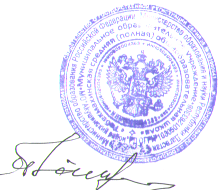 План работыШкольной службы примирения МКОУ ТЕБЕКМАХИНСКАЯ СОШна 2021 -2022 уч. г.п/пМероприятие Сроки проведения1Организационно-методическая работаСентябрь  2021 г.2Формирование группы медиаторовСентябрь  2021 г.3Проведение обучающего курса для медиаторов.Сентябрь – октябрь 2021 г. 4Выпуск информационного стенда, буклетов, предоставление информации на сайт школы о школьной службе примиренияОктябрь  2021 г.5Выступление на классных часах с рассказом о работе школьной службе примиренияОктябрь - ноябрь 2021 г.6Выступление на родительский собраниях с рассказом о работе школьной службе примиренияОктябрь - ноябрь 2021 г.7Заседание членов службы примирения2-ая неделя8Сбор заявок  для рассмотренияВ течение периода9ПосещенияОктябрь 2021 г.10Проведение программ примирения по запросам инспекторов ОВД ПДН с предоставлением последним отчетов о проведенной восстановительной работеПо запросам11Проведение программ примирения по запросам руководителя муниципальной службы примирения с предоставлением последним отчетов о проведенной восстановительной работеПо запросам12Сотрудничество с Советом профилактики, возможность проведения ВП с подачи членов Совета профилактикиПо запросам13Подведение итогов работы службы  Мая 2022 г.